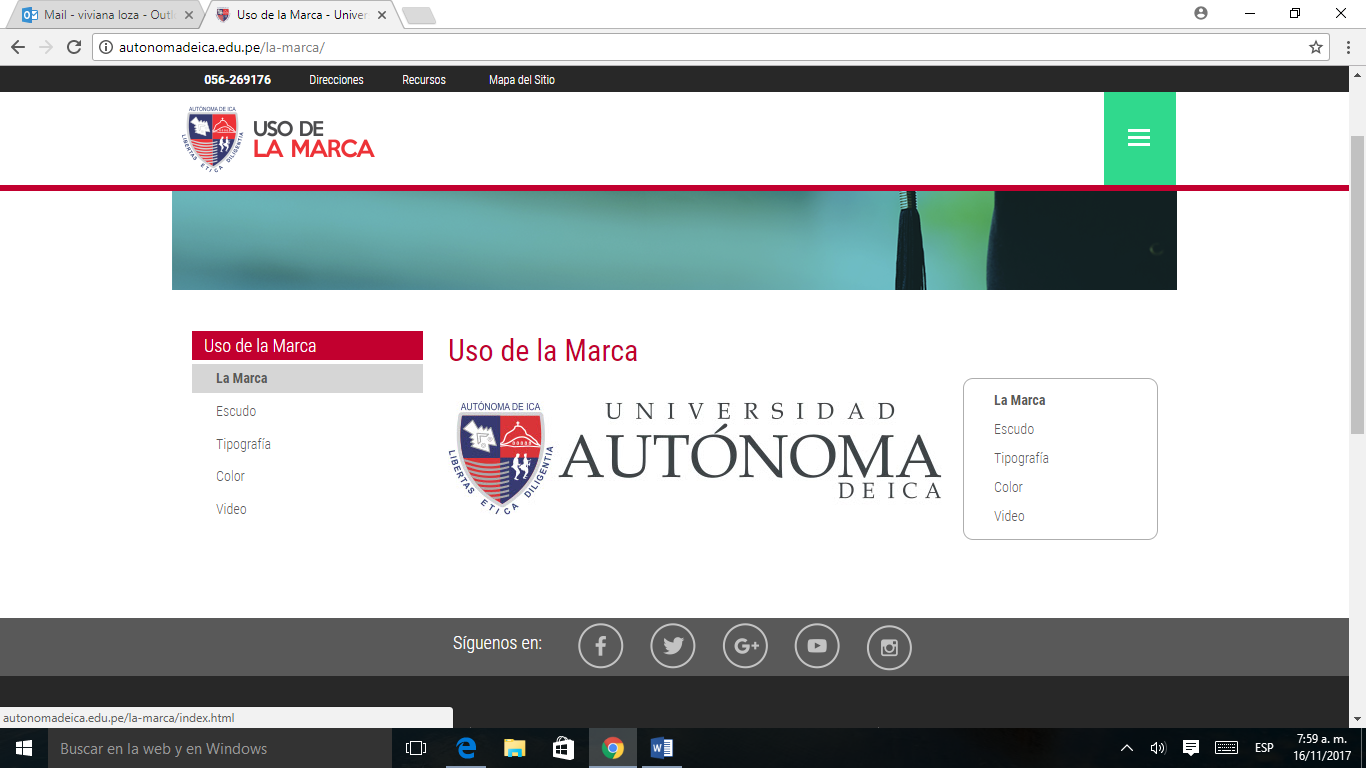 FACULTAD DE CIENCIAS DE LA SALUDTRABAJO DE INVESTIGACIÓNFUNCIONALIDAD FAMILIAR Y SU RELACIÓN CON LA INTELIGENCIA EMOCIONAL EN ADOLESCENTES DEL CENTRO EDUCATIVO PÚBLICO N° 0083 SAN JUAN SAN LUIS LIMA 2017PARA OPTAR TITULO DE: LICENCIADA EN ENFERMERIAPRESENTADO POR:VERÓNICA VALLEJOS FUENTESASESORA: Mg. DORIS MARGARITA ZAIRA SACSICHINCHA 2019DEDICATORIAA Dios por la vida y permitirme salir adelante y cumplir mis metasA mi familia, por el apoyo constante en cada momento de mi existirResumenLa presente investigación titulada “Funcionalidad familiar y su relación con la Inteligencia emocional en los adolescentes del Centro educativo N° 0083 San Juan Masías La Victoria Lima 2017” tiene por objetivo determinar la relación entre la funcionalidad familiar e Inteligencia emocional en los adolescentes del Centro educativo N° 0083 San Juan Masías La Victoria Lima 2017. Material y métodos: El estudio es de enfoque cuantitativo, diseño no experimental, alcance descriptivo correlacional, tomó en cuenta la población de 61 adolescentes de 5to de secundaria del centro educativo N° 0083, a quienes se les aplicó un cuestionario validado y confiables, tomando en cuenta la Escala de Evaluación del Sistema Familiar FACES III para la funcionalidad familiar y Escala de Rasgo de Meta conocimientos sobre Estados Emocionales para la inteligencia emocional. Resultados: La funcionalidad familiar fue media en el 80.3% de adolescentes, encontrando que en las dimensiones cohesión y adaptabilidad fue media en 73.8% y 72% respectivamente. La inteligencia emocional alcanzó un nivel promedio en el 75.4% de los adolescentes, en tanto que en sus dimensiones: Atención a los sentimientos, claridad de los sentimientos y reparación de las emociones alcanzó 46%; 67% y 48% respectivamente. Conclusión: Se demostró que existe relación entre la funcionalidad familiar y la inteligencia emocional en los adolescentes del centro educativo N| 0083 san Juan Masías La Victoria Lima. (x2 = 33; p:0.05; gl=4)Palabras clave: Funcionalidad familiar, inteligencia emocional, adolescencia.INDICEPág. DEDICATORIA									2RESUMEN										3INDICE										4INTRODUCCIÓN								5PROBLEMÁTICA DE LA INVESTIGACIÓN				6DESCRIPCIÓN DE LA REALIDAD PROBLEMÁTICA		6FORMULACIÓN DEL PROBLEMA					9JUSTIFICACIÓN DE LA INVESTIGACIÓN				9HIPÓTESIS 								9VARIABLES								10OBJETIVOS DE LA INVESTIGACIÓN					13OBJETIVO GENERAL							13OBJETIVOS ESPECÍFICOS						13MARCO TEÓRICO								13MÉTODOS O PROCEDIMIENTOS					36RESULTADOS 								38CONTRASTACIÓN DE LA HIPÓTESIS				54CONCLUSIONES Y RECOMENDACIONES				56CONCLUSIONES							56RECOMENDACIONES							56BIBLIOGRAFÍA									58ANEXOS 										62IntroducciónLa familia es un sistema vierto considerado como un elemento fundamental en el desarrollo emocional y psicosocial de sus miembros. La base de dicho sistema está en la interrelación establecida y que a la vez trasmite en sus miembros su cultura y valores esenciales.La familia ha tomado vital importancia en los últimos años, tal es así que el Ministerio de salud entre otras instituciones han tomado como referente el hecho de trabajar diversas políticas de salud basada en la familia y comunidad. Como se sabe el mayor impacto del proceso salud enfermedad ocurre en la familia, cuyo rol incluye la satisfacción de necesidades de sus integrantes. Tal como establece Satir V. las relaciones interpersonales en la familia determinan la funcionalidad o no en sus integrantes, lo que suele presentar dificultades cuando dentro de sus miembros se incluyen hijos adolescentes. El objetivo del estudio fue determinar la relación entre la funcionalidad familiar e inteligencia emocional en adolescentes de 5to de secundaria del Centro Educativo N° 0083 San Juan Masías La Victoria Lima 2017. El estudio está orientado a proporcionar los resultados a la institución educativa comprometida, considerando además que la institución de salud de la jurisdicción pueda coordinar intervenciones de abordaje en las familias como parte de su trabajo promocional, asimismo, permita establecer estrategias educativas que fortalezcan el manejo del estado emocional de los adolescentes como parte de las habilidades sociales.Dentro de la labor promocional que realiza enfermería, se pretenderá promover el diseño y desarrollo de programas educativos direccionados a promover conductas favorables a la salud de los adolescentes y la familia a fin de lograr la meta de ser saludable. El rol que compete a la familia es importante para la satisfacción de sus miembros, siendo necesario proporcionar el apoyo, afecto, sostenibilidad que permitan la adaptabilidad en su entorno propio, que ayuden en el logro de metas comunes y propias. Por otro lado, la etapa adolescente constituye una etapa de vida caracterizada por múltiples cambios no solo biológicos, sino emocionales por el descubrimiento de su yo interior. De allí la importancia de identificar la funcionalidad familiar tanto como su inteligencia emocional cuyos resultados permiten el abordaje oportuno de orientación del entorno familiar y escolar.PROBLEMÁTICA DE INVESTIGACIÓNDESCRIPCIÓN DE LA REALIDAD PROBLEMÁTICALa familia es considerada un sistema en constante transformación, que cumple con múltiples funciones dirigidas a la protección de sus miembros tanto como la satisfacción de sus necesidades. Toda familia forma parte de un contexto social, que tiene objetivos comunes entre sus integrantes, con historia y cultura trasmitida de una generación a otra. Asimismo, el mayor impacto del proceso salud enfermedad de toda persona ocurre en la familia; desde este punto de vista, la salud de sus integrantes implica la conservación del bienestar no solo físico, sino afectivo, emocional y social que permiten su satisfacción respecto a la relación intrafamiliar, adaptabilidad y participación de sus miembros.  Una familia con hijos adolescentes, según el modelo de etapas de vida de Duval, establece normas y responsabilidades en los padres, tal es así que, incluye el apoyo en el descubrimiento de su yo, donde las normas suelen cubrirse de mayor flexibilidad hasta el punto de lograr su independencia, sin embargo, esta búsqueda no es solo del adolescente en su entorno familia, sino que, además lo hace en su entorno social, de ahí que las adversidades que pueda encontrar como una forma de maltrato, discriminación o perseguimiento por otros suele marcarlo en adelante imposibilitando el manejo de sus emociones y por ende su inteligencia emocional.El adolescente se enfrenta a la dinámica del núcleo familiar y al ambiente social muchas veces opuestas, por un lado, las normas de su entorno escolar suelen verse permisivas antes que correctivas, sus normas sociales aprendidas entre sus amigos son de mayor independencia, siendo totalmente contrario a las normas aprendidas e impuestas en la familia. Estas situaciones que se generan en el núcleo familiar originan factores que debilitan las relaciones familiares pudiendo originar la llamada disfuncionalidad familiar.El rol de la familia en el aprendizaje y desarrollo psicológico de la persona principalmente del adolescente es innegable, siendo así que, la funcionalidad familiar, constituye el mejor indicador y predictor de conductas futuras, cuyo desenlace puede ser el causante de la superación o por el contrario el estancamiento personal. De esta forma, la familia es la base del desarrollo familiar y equilibrio emocional de sus miembros haciendo posible en los adolescentes su fortaleza y enfrentamiento a los hechos de la vida.Diversos estudios a nivel mundial revelan la existencia de disfuncionalidad familiar principalmente en familias con hijos adolescentes; a ello se suma la existencia de familias monoparentales o reconstituidas, situación común en Europa, y que al mismo tiempo ha generado diversos problemas de salud física, social y psicológica.En América Latina, las cifras que revelan escaso manejo emocional estás relacionadas a la existencia de familias disfuncionales o aquellas que no corresponden a una nuclear, caracterizadas por la existencia de un solo padre. A pesar de la existencia de normas y cultura conservadora, es necesario destacar que el entorno del adolescente no puede limitarse menos aun con la tecnología de evidente accesibilidad e incluso necesidad en la realización de sus labores.En el Perú, investigaciones realizadas han demostrado la existencia de una relación significativa entre la funcionalidad y la inteligencia emocional; es así que, la disfuncionalidad genera principalmente conductas agresivas en el adolescente haciéndolo escaso de manejar sus emociones, daña a otras personas o se agrede él mismo. En razón a ello, muchos son los factores comunes a las sociedades en vías de desarrollo, dentro de los cuales se destaca la necesidad de trabajar en los padres a fin de satisfacer las necesidades de sus integrantes, lo que a su vez genera el escaso tiempo y dedicación para el diálogo entre los padres o entre padres e hijos, el compartir momentos juntos que sirvan para el fortalecimiento de su personalidad, disipar dudas entre sus descubrimientos que le permitan afrontar diversas situaciones generadas en su entorno. Las conductas que no están direccionadas en el adolescente pueden traer consigo el desarrollo de emociones limitantes o dañinas, propias o para con el resto de su entorno, sin embargo, es necesario destacar que diversas investigaciones dan como resultado que la escasa inteligencia emocional se debe a la falta de orientación en sus formas de comportamiento, adquirido a lo largo del tiempo con mayor amplitud en el entorno familiar. La escasa comunicación o los defectos surgidos en su intento de mantenerla definen a la familia disfuncional, este resultado conlleva a un deterioro de la relación entre sus miembros, se originan las discusiones, genera frustración en aquellos que pretenden salvaguardar la armonía familiar y lo más preocupante es el comportamiento hostil propio de hogares con violencia. Hoy en día, lamentablemente, la falta de control emocional es una realidad que aqueja a todas las personas, indistintamente de los niveles sociales, las familias están perdiendo el control de los hijos desde la infancia, continúan y se acentúan en la adolescencia generando un gran desconcierto en la sociedad frente a incidencias de violencia, vandalismo, cultura nociva no solo en consumo de sustancias tóxicas sino en la pérdida de costumbre de compartir personalmente entre personas, sentimientos y manifestación de afecto, cariño y respeto. No todos los estudiantes manifiestan sus emociones, manejan o resuelven sus conflictos emocionales de manera asertiva, generalmente, se evidencian agresiones verbales o físicas, que suelen terminar en conflictos disciplinarios en el entorno escolar.Frente a la problemática planteada se formula la siguiente pregunta:FORMULACIÓN DEL PROBLEMA¿Cuál es la relación entre la funcionalidad familiar y la inteligencia emocional en adolescentes de 5to de secundaria del Centro Educativo N° 0083 San Juan Masías La Victoria Lima 2017?JUSTIFICACIÓN DE LA INVESTIGACIÓNLa investigación realizada es de suma importancia porque aborda problemas presentes y de repercusión en la adolescencia, asimismo, se toma en cuenta a la familia que constituye un elemento esencial en la conservación de la salud de los adolescentes y su entorno.El control emocional permite hacerles frente a situaciones que pueden generar desconciertos, cuya preparación para su manejo debe permitir actuar acertadamente y tomar buenas decisiones. Un adolescente aprende dicha conducta en su entorno familiar, primer escenario de aprendizaje y consolidación de conductas, los padres tienen dentro de sus roles la formación de conductas que distinguen a la persona en su actuar. Asimismo, el entorno escolar fortalece la formación recibida en el hogar, de ahí la importancia de preocuparse por la formación integral donde se difundan no solo conocimientos de materias o disciplinas de áreas generales y culturales, sino que se consoliden los valores que le permitan el comportamiento asertivo en la sociedad.Además, es en la adolescencia donde se van consolidando las conductas aprendidas y establece su forma de ser en adelante como parte de su sociedad, asimismo, es necesario destacar que la inteligencia emocional valorada en bajos niveles conlleva a la existencia de conductas violentas en todos sus escenarios y medios de desarrollo. HIPÓTESISH1: Existe relación significativa entre la funcionalidad familiar y la inteligencia emocional en adolescentes de 5to de secundaria del Centro Educativo N° 0083 San Juan Masías La Victoria Lima 2017.H0: No existe relación significativa entre la funcionalidad familiar y la inteligencia emocional en adolescentes de 5to de secundaria del Centro Educativo N° 0083 San Juan Masías La Victoria Lima 2017VARIABLESVariable independiente:Funcionalidad familiarVariable dependiente:Inteligencia emocionalOBJETIVOS DE LA INVESTIGACIÓNObjetivo generalDeterminar la relación entre la funcionalidad familiar y la inteligencia emocional en los adolescentes del centro educativo N° 0083 San Juan Masías La Victoria Lima 2017. Objetivos específicosIdentificar la funcionalidad familiar en adolescentes de 5to de secundaria del Centro Educativo N° 0083 San Juan Masías La Victoria Lima 2017.Identificar la funcionalidad familiar según sus dimensiones en adolescentes de 5to de secundaria del Centro Educativo N° 0083 San Juan Masías La Victoria Lima 2017.Valorar la inteligencia emocional en adolescentes de 5to de secundaria del Centro Educativo N° 0083 San Juan Masías La Victoria Lima 2017.Identificar la inteligencia emocional según sus dimensiones en adolescentes de 5to de secundaria del Centro Educativo N° 0083 San Juan Masías La Victoria Lima 2017.MARCO TEÓRICOAntecedentesAntecedentes internacionalesAlatriste N. (2017) “Funcionamiento familiar y su relación con la inteligencia emocional en adolescentes”. México. Corresponde a una investigación de tipo cuantitativo, correlacional, realizada en una población de 200 adolescentes entre 15 y 18 años de la Escuela Preparatoria, Nuevo León. Resultados: Se demostró que existe relación positiva entre las dimensiones del funcionamiento familiar entre la atención a los sentimientos y el involucramiento afectivo funcional, además de la claridad de los sentimientos y los patrones de control de conducta que corresponden a la inteligencia emocional. Y existe relación negativa entre los patrones de claridad de los sentimientos y los patrones de comunicación disfuncionales. Además de encontrar que los hombres presentan mayor claridad emocional que las mujeres. Las mujeres presentaron mayor índice de comunicación disfuncional. Concluyendo que existe relación entre las dimensiones de ambas variables.Quinto y Roig (2014) realizaron una investigación denominada: “Inteligencia emocional entre los alumnos de secundaria”. España. El estudio tuvo como objetivo analizar la inteligencia emocional de los estudiantes escolares. Se tomo en cuenta una muestra de 151 estudiantes españoles, a quienes se le aplicó el EQ-i: YV de Bar-On para la inteligencia emocional y el promedio de las calificaciones. Resultados: Las mujeres tienen un menor promedio que los hombres en las escalas de manejo de estrés y adaptabilidad, a mayor edad menor inteligencia emocional total y hay diferencias entre el nivel de inteligencia emocional global en alumnos con alto rendimiento académico.Zinguer B. (2014) “Manejo de la Inteligencia Emocional en los adolescentes del Liceo Nacional Bolivariano Camilo Prada”. Venezuela. El objetivo fue enfoque cuantitativo, realizada en una población de 29 adolescentes a quienes se les aplicó un cuestionario de 30 preguntas en escala de likert, instrumento válido y confiable. Resultados: El componente intrapersonal de la inteligencia emocional fue favorable, pues fue posible mantener el control sobre sus emociones. Conclusiones: Los adolescentes pueden manejar sus emociones en un nivel medio.a.2. Antecedentes NacionalesDentro de las investigaciones realizadas tenemos: Asimismo, Espinoza J. (2016) realizó una investigación titulada: “Funcionamiento familiar e Inteligencia Emocional en adolescentes con bajo rendimiento de tres instituciones particulares de Pacasmayo”. Trujillo. Con el objetivo de determinar la relación entre el Funcionamiento Familiar e Inteligencia Emocional en adolescentes con bajo rendimiento de tres instituciones particulares de Pacasmayo. Se consideró una muestra de 110 adolescentes, teniendo como instrumento un cuestionario de sondeo familiar, y las escalas: FACES IV – Funcionamiento Familiar y “Traid Meta – Mood Scale (TMMS- 24)”– Inteligencia Emocional. Resultados: Se demostró que existe relación entre las variables estudiadas y la mayoría de sus dimensiones; 40% de adolescentes tienen un nivel medio respecto al funcionamiento familiar, cohesión: 39,1%; flexibilidad 34,5%; desunión 39% alto; comunicación 35,4% bajo; reparación emocional y atención emocional obtuvieron adecuada regulación 55.5%; 50.9% y 59.1% en cada una. Conclusión:  El funcionamiento familiar determina el desarrollo emocional.Por otro lado, Mejía M, Zavala C, Arteaga N. (2016) “Funcionamiento familiar e inteligencia emocional en internas de enfermería – Universidad Nacional de Trujillo”. El objetivo fue determinar la relación existente entre el nivel de funcionamiento familiar e inteligencia emocional en internas de Enfermería, Universidad Nacional de Trujillo. La población estuvo conformada por 60 internas a quienes se les aplicó dos instrumentos: El inventario de Inteligencia Emocional de Bar On ICE: NA – A (1997); adaptado por Ugarriza (2001) y, Escala De Valoración De Funcionamiento Familiar FACES III: creada por Olson (1985), estableciendo la relación a través de chi cuadrado. Los resultados señalan que, el 53.3% tienen un alto funcionamiento familiar, 45% nivel moderado, y 1.7% bajo; en tanto que 70% tuvieron inteligencia emocional baja y 30% alta. Conclusión: Se demostró que no existe relación significativa entre las variables.Huamán M. (2014) “Relación entre el clima social familiar y la inteligencia emocional de las alumnas de quinto grado de secundaria de la I.E. Nuestra Señora De Fátima”. Piura. El objetivo del estudio fue determinar la relación entre el Clima Social Familiar y la inteligencia emocional de las alumnas de secundaria de la I.E. “Nuestra Señora de Fátima”. La investigación fue cuantitativa, correlacional, considerando 211 alumnas como muestra del estudio. Se tomó en cuenta la Escala de Clima Social Familiar de Moos además del cuestionario de inteligencia emocional – BarOn Ice. Determinando la correlación a través de Spermman. Resultados: Se demostró que funcionalidad familiar alta 43.1%, inteligencia emocional 93.1% alta. Concluyendo que existe relación entre las variables.  Fernández K. (2014) realizó una investigación correlacional titulada: “Inteligencia Emocional y la Conducta Social en estudiantes del quinto año de secundaria de una Institución Educativa, Trujillo”. El objetivo fue demostrar la relación entre las variables de estudio, se tomó en cuenta una población de 116 sujetos, con edades de 15 y 17 años. Los instrumentos usados fueron Inventario de Bar-On ICE – NA y la Batería de Socialización (BAS – 3). Resultados: La inteligencia emocional fue adecuada en nivel promedio en el 66.4%, existiendo por mejorar el 13.8%; en tanto que, la conducta social según consideración con los demás fue bajo en 48.3%. Se demostró la relación entre la capacidad de autocontrol y las relaciones sociales. Asimismo, hay correlación inversa con las áreas retraimiento social y ansiedad social/timidez. Conclusión: Existe relación inversa entre la mayoría de dimensiones y relación directa entre variables.Párraga F. (2016) realizó una investigación titulada: Funcionalidad familiar e inteligencia emocional en alumnos de secundaria del distrito El Agustino. Lima. El objetivo fue determinar la relación entre la funcionalidad familiar e inteligencia emocional. Se trata de un estudio correlacional, en una muestra de 213 escolares (Instituciones Nacional y Particular) a quienes se les aplicó la “Escala de cohesión y adaptabilidad familiar FACES III” y el “Inventario de inteligencia emocional Bar – On ICE: NA – Completo en niños y adolescentes”. Resultado: se demostró que existe relación significativa entre ambas variables, sin embargo, no ocurrió esto en el manejo de estrés. Además, se obtuvo que las mujeres tienen mejor cohesión familiar e inteligencia interpersonal, incidiendo la diferencia entre tipo de institución en la misma dimensión: manejo del estrés. Conclusión: Existe relación entre las variables de estudio.Guerrero Y. (2014) “Clima social familiar, inteligencia emocional y el rendimiento académico en alumnos de quinto año de secundaria de Ventanilla. Lima”. Objetivo: Determinar la relación entre las variables de estudio. El estudio se realizó en una muestra de 600 alumnos, siendo el instrumento la escala del clima social familiar de Moos y trickett, el inventario de la inteligencia emocional de Bar-On y el rendimiento académico tomó en cuenta notas de las asignaturas: comunicación y matemática. Resultados: Existe relación entre las dimensiones del clima social familiar (medio en 68.9%), y las otras dos variables sólo en el curso de comunicación. Se halló diferencias en la escala del manejo de estrés de la inteligencia emocional (nivel promedio: 52.7%) entre los varones y las mujeres, en tanto que el rendimiento académico guarda relación entre las dimensiones (manejo de estrés y adaptabilidad) de la inteligencia emocional y las dimensiones (relaciones y desarrollo) del clima social familiar. Conclusión: No existe relación entre las variables de estudio.Aguilar P. (2017) realizó una investigación correlacional denominada: “Funcionamiento familiar y habilidades sociales en estudiantes de secundaria de instituciones educativas públicas del distrito de Nuevo Chimbote”. Chimbote. El objetivo fue determinar la relación entre Funcionalidad Familiar y las habilidades sociales de los adolescentes de instituciones públicas. Se tomó en cuenta una muestra de 300 escolares, teniendo como instrumento las escalas FACES III – Funcionamiento Familiar de Olson adaptado, y “cuestionario de habilidades sociales de Gismero”. Resultados: En la dimensión cohesión fue medio en 36% y 31% en la dimensión adaptabilidad en el funcionamiento familiar. Las habilidades sociales alcanzaron 47.6% en nivel bajo con tendencia a muy bajo. Conclusión: Existe relación entre el funcionamiento familiar y las habilidades sociales de los escolares.BASE TEÓRICAFUNCIONALIDAD FAMILIARLa familia forma parte de los estamentos de las instituciones de salud, hoy en día la importancia de trabajar con sus integrantes a fin de conservar la salud de los mismos. Diversos autores definen a la familia como la célula básica de la sociedad, en la unidad fundamental de desarrollo y salud, de ahí la importancia de considerar que su abordaje es importante.La familia constituye un sistema abierto, cuyos roles van en relación a su composición, es decir de acuerdo al tipo de familia como: La familia nuclear, compuesta por los padres e hijos; la familia extensa es aquella que tiene dentro de sus miembros a los padres, hijos y otros familiares de vínculo consanguíneo. Asimismo, existe la familia de tipo Monoparental, donde solo existe un jefe de familia (padre o madre) por separación de los mismos y al mismo tiempo son aquellas que pueden dar lugar a otro tipo de familia como “reconstituida” El Ministerio de salud dentro de su Estrategia Sanitaria de Salud Familiar considera que el trabajo con la familia es importante para recuperar la salud de sus miembros. De la misma forma, toda familia pasa por diferentes etapas de vida: inician con la formación, con la unión de la pareja; expansión, caracterizada por la presencia de hijos como parte de su función de reproducción y en adelante asumir nuevos roles y responsabilidades para proporcionar la seguridad de su familia tanto como la satisfacción de sus necesidades básicas; dispersión, cuando la familia se caracteriza por conformarse de dos generaciones donde los hijos ya iniciaron su reproducción pero siguen viviendo en el mismo hogar; finalmente la ultima etapa se caracteriza cuando la familia queda conformada por los padres quienes iniciaron dicha familia que finalmente son adultos mayores.La funcionalidad familiar ha sido definida por Mc Cubbin y Thompson (1987) como:“El conjunto de atributos que caracterizan a la familia como sistema y que explican las regularidades encontradas en la forma cómo el sistema familiar opera, evalúa o se comporta”En base a esta definición, funcionalidad familiar, es la manifestación de la satisfacción con la relación familiar, surge como resultado de las aportaciones personales de cada integrante de la familia, relación entre sus miembros indispensable para el desarrollo de todos. Asimismo, uno e los primeros autores considera que la funcionalidad familiar corresponde a la relaciones interpersonales ocurridas en el seno familiar cuyo resultado permite mantener el equilibrio. Dicha funcionalidad está relacionada al cumplimiento de funciones inherentes en la familia, tales como: biológica (reproducción) económicas, sociales, culturales y espirituales, compartida y transmitida a sus integrantes de generación en generación; sin embargo, es necesario destacar que, los avances científicos y tecnológicos están al acecho de tal funcionalidad, pues la forma de socialización entre sus miembros de persona a persona es cada vez menor. Está involucrada al mismo tiempo con el vínculo afectivo de sus miembros tanto como la capacidad de saber convivir bajo un mismo techo.Tal como afirman los investigadores, es en la adolescencia donde la dinámica familiar sufre cambios y adaptaciones abruptas que suelen perjudicar la dinámica familiar, si embargo, el rol que cumple una familia con hijos adolescentes es crucial, pues de eso depende, puesto que es el soporte efectivo que le permite solucionar problemas y el afrontamiento de una crisis.Dimensiones de la funcionalidad familiarLa funcionalidad familiar comprende dos dimensiones, dentro de las cuales se mencionan:Cohesión familiar: Considerado como el vínculo caracterizado por la emoción manifestada entre sus integrantes, otros autores lo consideran como una manifestación de intimidad, calidad de sus sentimientos, interés, cuidado y sobre todo el compartir espacios y tiempos destinados al apoyo mutuo.Independencia; este aspecto determina la característica de pertenecer a un grupo familiar sin trasgredir su independencia, cada integrante de la familia cuenta con la libertad de obrar sin trasgredir la libertad del otro. Una comunicación clara y abierta confiere el entendimiento de comportamientos y corrección de los mismos.Sucede que dentro de las características del adolescente surge el descubrimiento de su yo, formación de su personalidad, además de los cambios físicos ocasionados por el crecimiento y desarrollo que caracteriza al adolescente; por ello el logro de la independencia es uno de sus objetivos, sentirse libre de ataduras familiares es lo uno de sus objetivos, siendo común en este afán la toma de decisiones apresuradas o solitarias propias de una familia disfuncional, caracterizada por el distanciamiento de sus integrantes donde el adolescente suele tomar decisiones de etapas que no corresponden siendo común encontrar problemas como: el embarazo adolescente, conformación de nuevas familias, delincuencia, drogadicción producto de la búsqueda de su libertad.Lazos familiares y coaliciones, corresponden a la unión familiar ocurrida entre los subsistemas existentes: entre los padres, entre padres e hijos, entre hijos, que comúnmente se les denomina coaliciones y se generan producto de la interacción de sus miembros y naturaleza del género, etapa de vida, cualidades personales, que no dejan de pertenecer al grupo familiar, dentro del cual existe amor sin perder el respeto.En la familia, tal como afirman las teorías psicoanalistas, existen complejos que caracterizan las coaliciones conocidas o no, que, muchas de ellas cuya identificación de fortalezas y debilidades caracterizan una óptima o débil funcionalidad, sin embargo, el desconocimiento de cambios psicoemocionales en el adolescente trae consigo conflictos, manifestado por el repudio, sentimientos egoístas, celos del resto de los integrantes al experimentar el complejo de Edipo, generado entre el hijo y la madre o el de Electra surgido entre la hija y el padre.Es necesario destacar que los lazos familiares constituyen la fortaleza de la familia, cada integrante puede tener o buscar la conformación de subsistemas (adolescente y amigos) pero no deja de considerar que pertenece a su seño familiar, asimismo, el manejo de estas alianzas sirve a los hijos que en su momento deben dejar el seno familiar y conformar su propia familia, pero los sentimientos enraizados harán considerar su pertenencia a una familia.El tiempo y espacio; está caracterizado por la unión desarrollada desde la formación de la familia compartida en un mismo escenario: su hogar. La permanencia en la vivienda cuyas condiciones satisfacen a sus integrantes también constituyen un requisito para mantener la unión familiar. El compartimiento de tiempos suele ser escaso por las responsabilidades laborales, estudiantiles o por las distracciones en línea; hoy en día el típico lugar de la madre en las labores hogareñas y crianza de los hijos ya no es un cuadro típico de la familia, las necesidades de satisfacción de necesidades ha traído consigo que la madre también desarrolle alguna labor, por otro lado, parte del propio desarrollo humano y satisfacción de necesidades de una mujer está la autorrealización, de ahí la importancia de abrir las puertas a estudiar, laborar y obtener cargos ejercidos por mujeres en la igualdad de oportunidades que los varones. Sin embargo, la figura materna como motor del hogar es importante, no por la generación de riquezas sino porque organiza su familia, valora los tiempos de compartir, está atenta a los desequilibrios emocionales de los integrantes de la familia, que por naturaleza es educadora, orienta en la toma de decisiones en forma conjunta con el padre, este rol de compartir es uno de los mas importantes para la conservación de su funcionalidad.Este aspecto es irrelevante en la adolescencia, su búsqueda de independencia lo ha llevado a descubrir nuevos espacios que comparte con sus amistades de escuela, frecuentar discotecas, ambientes de reuniones sociales, tanto como ir de compras, realizar paseos o viajes de compartimiento es parte de la vida diaria familiar, tanto como con sus pares, siendo en menor proporción el tiempo de compartir en casa. Bajo este criterio los padres son los responsables de dirigir el rumbo de su familia, organizarse en razón a dichas necesidades en cuya etapa van dejando de lado las biológicas y destacan las psicoafectivas en gran medida.Amigos; este aspecto tiene dos percepciones, la posibilidad de considerarse amigos entre los mismos integrantes, logrado a través de la confianza de dialogar de diferentes temas que ocurren en cada uno de los miembros; asi como también la capacidad de hacer amigos externos con quienes se comparte temas de interés, sentimientos pero que no superan los de la familia. Algunos psicólogos sugieren que los padres y los hijos no pueden ser considerados amigos, porque su rol no es el mismo, caracterizarse como amigo de los hijos hace perder la autoridad de los padres, din embargo, para conocer lo que sucede y experimenta fuera de casa o descubrir las necesidades no cubiertas de sus integrantes es necesario incluir el rol de amigo entre sus integrantes.La confusión de roles muchas veces conlleva la existencia de caracterizar a una familia autoritaria, donde los adolescentes con mayor ímpetu desean desprenderse y buscan nuevas amistades en lugares que escapa al alcance de los padres. De ahí la importancia de realizar un rol de amigo en razón a la conservación de la cohesión familiar.Toma de decisiones; dicho aspecto es uno de los más importantes en la cohesión familiar, de acuerdo al tipo de familia y etapa por la que se encuentran, cada familia toma decisiones en razón a la consecución de objetivos comunes en la familia, siendo los que lideran tal aspecto los padres. Duvall, citado por Raile (2015) en su teoría de etapas estructurales de la familia, sostiene que, cada familia se caracteriza de acuerdo a la etapa en la que se encuentra tal es así que, la familia pasa por ocho etapas, iniciando por la formación de la misma, donde la toma de decisiones es de la pareja; luego pasa a una etapa con hijos pequeños donde la toma de decisiones sigue siendo de los padres pero considerando el bienestar del niño, en la siguiente etapa de familia con niños en edad escolar la familia se centra en las necesidades del niño y será decisiva para tomar decisiones, si debe cumplir un rol donde alguno de los padres oriente los quehaceres de los escolares  será necesarios cambios de rutina, horarios, espacios; asimismo en la etapa de la familia con hijos adolescentes donde el hecho de haber alcanzado el nivel secundario no restringe a los padres su preocupación por las labores de los mismos, de la misma forma como el hecho ce considerar su participación en la toma de decisiones hará sentirse importante dentro su entorno familiar.Intereses y recreaciones; la familia desde su formación establece metas de logro que van en beneficio de sus integrantes, en tal sentido las familias deben conocer cuáles son los intereses de cada uno de sus miembros a fin de no perturbarse entre ellos mismos la consecución de objetivos. Por otro lado, las recreaciones, como se sabe no solo forman parte de criterios estrictos de cohesión, sino que satisface necesidades personales, favorece la comunicación entre sus miembros por cuanto la recreación de diferentes formas trae consigo la disipación del estrés en todos los niveles, en tal sentido, la recreación puede darse individual y grupalmente. Hoy en día los adolescentes utilizan como formas de comunicación y recreación las paginas sociales, de ahí que, un saludo se reduce a imágenes frías y calculadas antes que un apretón de manos que emite sentimientos, calor humano además de la sensibilidad que se da de persona a persona. Tanto como puede ser favorable dichos medios por la prontitud de la comunicación pueden ser causantes de enormes barreras entre los integrantes de una familia, pues el compartimiento de tiempo juntos se va perdiendo. Adaptabilidad familiarDefinida como la capacidad que evidencian los integrantes de la familia en asumir su pertenencia a un grupo que dispone de normas, reglas, donde el establecimiento de poder y control se dan en razón a las características de la familia. Dicha capacidad le permite ajustarse a cada situación generada por el propio entorno. Se afirmó que la familia constituye un sistema abierto, en tal sentido está sujeta a diversos cambios por naturaleza y en el mismo sentido propone y/o se ajusta a la solución de los problemas. Cuando esto sucede, se habla de la existencia de funcionalidad en el entorno familiar, sin embargo, cuando se quebranta dicha armonía se produce la disfuncionalidad. Esta característica se manifiesta en diferentes niveles, cuyas consecuencias quebrantan la unión familiar.Estructura familiar; toda familia posee una estructura vista como tipo de familia compuesta por sus miembros quienes comparten una misma vivienda, dicha estructura confiere roles que debe cumplir cada integrante, los padres quienes son los directos responsables de cubrir las necesidades de sus integrantes en la medida que se encuentren y de la cual deben asumir la convicción de hacerlo por el bienestar de los mismos.Poder, se entiende que los padres son los que poseen el poder sobre el resto, pero que debe ser considerado como tal por el resto por la convicción y el respeto mutuo; sin embargo, el manejo de poder sin reglas no establece ningún objetivo común, se vuelve egoísta, egocentrista por la persona que la adquiere y somete al resto. La literatura sugiere que todos los integrantes de la familia según el momento adquieren poder, el mismo que debe ser respetado por el resto, de hecho los padres encabezan tal aspecto, los hijos cumplen con las normas; en algún momento solo la madre ejerce el poder y el resto es sometido al mismo, esto es el ejemplo de normas de conducta en horas de llegada, conductas de salud; en otro momento el desarrollo de una actividad nueva o el logro de uno de los hijos le confiere el poder, se refleja en tanto que la atención del resto está sobre esa meta alcanzada. Este aspecto es confuso en los adolescentes quienes están deseosos de independencia y poder en la toma de decisiones propias, si este comportamiento sale del control se genera un problema en el seno familiar y se rompe la funcionalidad.Asertividad y control; una de las cualidades que permite colocarse en el lugar de la otra persona y ser capaz de entender sus sentimientos, ideales, pensamientos es la empatía, la misma que surge a raíz de su carácter prudente, oportuno y consecuente. La característica humana que tiene toda persona le confiere la facilidad de actuar en forma coherente a la situación que se le presenta. Los conflictos familiares no se pueden evitar, sin embargo, la funcionalidad de la misma se logra cuando se toma decisiones acertadas. Se ha afirmado que la familia es un sistema abierto sujeta a cambios los mismos que se suscitan a raíz del desequilibrio generado por la interacción de sus integrantes con el medio ambiente, los factores externos pueden desequilibrar las relaciones interpersonales, la adaptación en el entorno familiar se logra con la capacidad de adaptación que por consiguiente permite el afrontamiento de situaciones difíciles. Adquirir la capacidad de asertividad a través del afrontamiento de situaciones difíciles se logra a través del proceso de aprendizaje adquirido en el entorno familiar. Formas y estilos de negociación; referidas a las transacciones que hacen posible los acuerdos establecen normas correctivas y que deben ser respetadas; bajo esta percepción, dichas negociaciones constituyen formas de vivir y guardar un orden en las actividades diarias y comunes a sus integrantes. Como, por ejemplo, el uso del televisor, internet, horario de sueño, hora de levantarse, correctivos ante el incumplimiento de las normas está establecida en dichas negociaciones.La negociación en los adolescentes requiere un estilo diferente, el autoritario no suele dar resultado favorable, considerando que su etapa de cambios y búsqueda de independencia conducen a una rebeldía, por tanto, el abordaje implica usar otro estilo de liderazgo, como el democrático cuya respuesta determinara su continuidad o cambio de estilo en razón al cumplimiento de normas. Tampoco es recomendable destinar un solo estilo, puesto que los cambios en el adolescente son repentinos, experimentan diferentes situaciones donde el ajuste debe ser mayor o menor, tampoco se puede optar por el “liderazgo mamá gallina” puesto que los adolescentes necesitan desenvolverse en diferentes escenarios, experimentar situaciones adversas cuyo actuar estará enmarcado en su aprendizaje y firmeza en la toma de decisiones.  Roles y reglas de relación; confiere responsabilidades asumidas según su el rol que le corresponde como padres, hijos, hermano, abuelo; etc. Cada uno de los roles son cumplidos en razón a normas legales, principalmente la de los padres, y en cumplimiento de normas familiares aceptadas por sus integrantes desde su conformación. Es necesario que las normas sean conocidas y entendidas por los miembros de la familia, la convicción de su objetivo y reglas de conducta hacen posible el entendimiento, compartimiento y al mismo tiempo identificar cuando se produce un problema en alguno de sus integrantes.Cabe destacar que en cierta etapa de vida romper las normas constituye una forma de estímulo a vivir nuevas experiencias, esto ocurre principalmente en la adolescencia. Los adolescentes por su actitud de inmadurez tienden a romper las normas, su manejo oportuno, adecuado y prudente permite corregir las conductas, sin embargo, si no se ha logrado la cohesión es difícil que el proceso de adaptación tenga éxito.Retroalimentación positiva y negativa; aunque pareciera redundante que se recuerden las conductas favorables a la salud son necesarias por cuanto las formas de castigo van en razón de ellas. Una retroalimentación positiva corresponde a un estímulo premio ante cierta conducta que debe ser repetida; sin embargo, la negativa es el castigo frente a una inconducta o rompimiento de reglas, en tal sentido ambas cosas son necesarias dentro del seno familiar.Fortalecer las conductas positivas es algo que escasamente se hace, existiendo formas afectivas que van desde un abrazo, caricia, hasta la adquisición de un bien material, siempre que las condiciones de la familia lo permitan.Por otro el reconocimiento positivo del adolescente fortalece su autoestima motiva continuar una determinada conducta, siendo su entorno familiar el primero en destacarlo y reconocerlo.MEDICIÓN DE LA FUNCIONALIDAD FAMILIARLa escala de cohesión y adaptabilidad familiar (CAF) de Olson, Russell &SprenkleLas formas de medición de la funcionalidad familiar han sufrido diferentes cambios de acuerdo a la época en que se vive, a las características del medio, sin embargo, siempre consideran las dimensiones básicas: cohesión y adaptabilidad. Esto permite determinan si la familia es funcional, en qué medida al igual que la disfuncionalidad. Los instrumentos han cambiado en razón a su contenido de ítems, desde su creación por Olson con 50 items hasta Smilkstein con apenas cinco preguntas que abordan otras dimensiones además de las dos mencionadas. Actualmente se cuenta con instrumentos validados que permiten el abordaje y valoración de la funcionalidad o funcionamiento familiar con preguntas dirigidas o que perciben la satisfacción de la misma en sus miembros.  Diagnósticos de la funcionalidad familiar:Familia funcional:Valorada como la familia capaz de resolver sus problemas, que mantiene una dinámica funcional en equilibrio u homeostasis tal, que las fuerzas del grupo le permiten progresar de crisis en crisis, resolviéndolas de manera que se promueve el desarrollo de cada miembro hacia un mayor grado de madurez. Una familia funcional no es la familia que no tiene conflictos sino aquella que es capaz de resolverlos con factores internos y externos circundantes.Este diagnóstico familiar reúne las siguientes características:Homeostasis familiar, considerado como el equilibrio interno que hace posible mantener unida a la familia a pesar de las presiones que puedan ejercer los factores internos y externos.Relaciones aceptables y armónicas. Las familias funcionales cumplen roles asumidas y establecidas por los propios integrantes, permiten cumplir sus funciones sin dificultades y la comunicación los mantiene unidos.Satisfacción familiar, es una percepción de bienestar subjetivo manifestado por los integrantes de la familia resumida en la felicidad y calidad de vida. Normalmente la satisfacción genera permanencia, consolidación manifestado por la adaptación a la vida familiar, crecimiento de sus integrantes, participación, afecto que le infiere a sus miembros una sólida personalidad y fortalecimiento de su autoestima.Disfuncionalidad familiarLa disfunción familiar refleja un quebrantamiento del sistema familiar, puede manifestarse por medio de la desunión, conflictos, que manifiestan sus integrantes a través de su insatisfacción.La manifestación de eventos críticos familiares se evidencia por la crisis, considerada como un fenómeno o evento traumático, personal o interpersonal, que puede ocurrir en el seno familiar y conduce a una alteración de sus funciones, ritmo de vida y que puede concluir con el rompimiento de la cohesión.Estos eventos determinarán la categoría de la disfunción titulándolas como:Familia disfunción leve: cuando la disfunción recién inicia con alguna característica negativaFamilia disfuncional moderada, existe más de una característica enmarcada en la familia.Familia disfuncional severa, es imposible encontrar características positivas entre sus miembros que la integran.Las familias disfuncionales pueden presentar variabilidad en su funcionamiento convirtiéndose en moderada o gravemente disfuncional cuando alguna de estas conductas sucede dentro el seno familiar. Se puede ver que uno de padres e incluso ambos padres presentan adicciones o compulsiones que manifiestan con violencia entre la pareja, correctivos físicos y psicológicos o de omisión en los hijos, donde no se revela afecto ni emociones positivas, por el contrario, su contacto genera temor, miedo que culmina en la fuga o separación de sus miembros.Esta disfuncionalidad genera otros problemas que luego se repiten en las nuevas generaciones como: embarazo adolescente, drogadicción, delincuencia, separación de los padres, abandono de parte de uno los jefes de familia entre otros aspectos.INTELIGENCIA EMOCIONALAbordar la inteligencia emocional conlleva revisar aspectos relacionados a los estados emocionales, cambiantes y que deben ser manejados de acuerdo con la situación. Según Reeve, la emoción tiene tres funciones principales, las cuales responden a un proceso de adaptación, de ahí que las emociones siguen un proceso de adaptación al medio circundante. La relevancia de las emociones como mecanismo adaptativo, siendo útil para facilitar la conducta apropiada en el momento preciso.Los principios fundamentales que rigen la evolución en las emociones corresponden a los hábitos útiles asociados, antítesis y acción directa del sistema nervioso. Por otro lado, las emociones responden a funciones sociales, facilitando la aparición de conductas apropiadas en el medio familiar y al grupo mayor al que pertenece. La forma de reaccionar frente a una situación también se manifiesta a través de las emociones, es así que constituye una respuesta ante la interacción con su entorno externo.De la misma forma, las emociones cumplen funciones motivacionales, dado que constituye una respuesta motivada con direccionamiento y con determinada intensidad, la emoción aumenta la energía en una conducta. Así, por ejemplo, la ira facilita las reacciones defensivas ante cualquier situación, la alegría la atracción interpersonal, la sorpresa la atención ante estímulos novedosos, etc. Por otro lado, la relación motivación-emoción puesto que una emoción puede determinar la aparición de la propia conducta motivada, dirigirla hacia un determinado objetivo y ejecutarla con gran intensidad. La depresión, ansiedad y estrés constituyen otras formas de manifestar las emociones; además, son reacciones emocionales de gran interés por cuanto se ha tomado en cuenta sus alteraciones en la salud. De acuerdo a la literatura, tanto el estrés como la depresión se relacionan con una baja inmunidad, en tal sentido su perjuicio a la salud es marcada. Emociones en la adolescenciaLos nuevos sentimientos, experiencias y necesidades emocionales, tanto como la búsqueda de la independencia, emanciparse de los padres, trae consigo que el apoyo constituido por la familia genere una búsqueda en sus pares, los adolescentes comúnmente de edades similares. En este aspecto, tiene vital importancia la dinámica familiar que circunda al adolescente, tal como afirma Rice (2000) los adolescentes buscan lo que no encuentran en su hogar. En razón a la búsqueda de pertenencia se debe considerar que refuerza la imagen propia, de ahí la importancia de poner especial interés si se es rechazado por los demás; dicha situación se convierte en un grave problema, truncando su autopercepción.Ante la diversidad de caracteres y formas de ser del adolescente es necesario destacar el fortalecimiento que consolidó la familia en la formación y adquisición de la capacidad de desarrollar estrategias de afrontamiento frente a determinadas situaciones adversas como el rechazo, la indiferencia, la competencia, frustración; producto de su interacción en la sociedad. Clasificación de las emocionesSegún Goleman, refiere que las emociones manifiestas son: Ira, tristeza, miedo, la alegría, el amor, momento de sorpresa, aversión e incluso vergüenza. Estas mismas emociones de ven reflejadas en el rostro de una persona como el miedo, la ira, la tristeza y la alegría, manifestaciones comunes a nivel mundial, y por ende constituyen emociones básicas que a su vez resultan ser formas de respuestas del sistema nervioso central.Otros autores manifiestan que no debe haber mayor preocupación por clasificar las emociones, la atención especial debe direccionarse en el manejo de las mismas, esto significa que harán posible ejercer una respuesta acertada frente a las mas sencilla o la emoción que genere mayor alteración orgánica.Cuando las emociones no se pueden manejar fácilmente, lo cual sucede en la adolescencia, surge un conflicto interno de respuesta incierta, de ahí que, los adolescentes suelen tomar decisiones fatales como la depresión, suicidio a causa del aterrador desconcierto. Dimensiones de la inteligencia emocionalAtención a los sentimientosEs la capacidad de reconocer un sentimiento en el mismo momento en que aparece y se experimenta, constituye la piedra angular de la inteligencia emocional. Las personas que no son capaces de identificar sus sentimientos propios no podrán reconocerlo en los demás, no se trata de hacer caso omiso a los sentimientos, sino que es necesario aprender a trasmitir sentimientos sin atropellamientos, sin dañar los de otra persona, esto hace posible que una persona actúe consciente y coherentemente al manifestar sus sentimientos. Preocupación por sus sentimientos; los adolescentes empiezan a sentir sentimientos con ellos mismos tanto como con el sexo opuestoControl de emociones; La capacidad de controlar las emociones. La conciencia de uno mismo es una habilidad básica que nos permite controlar nuestros sentimientos y adecuarlos al momento. Aquellos que no pueden manejar estas habilidades caen en las tensiones y aquellas que manejan esto se recuperan muy rápidamente de los reveses y contratiempos de la vida. La capacidad de motivarse uno mismo. El control de la vida emocional siempre está ligada a un objetivo, esto es lo que la hace más motivadora, emocionante, creativa. El autocontrol emocional es importante y somos capaces de obtenerlo, podemos enfrentar cualquier inconveniente en la vida. Las personas que tienen esta habilidad son más productivas y eficaces en su trabajo.Estado de ánimo; es variante en los adolescentes, las manifestaciones van en razón a su experiencia, como ya se ha manifestado, la empatía se relaciona con el altruismo como aprendizaje de valores y respeto a la dignidad de las personas. Claridad de los sentimientosEsta dimensión hace posible entender y diferenciar los sentimientos, no se presta a errores en su identificación, es capaz de manifestarlo haciendo posible comprenderlos.La identificación de sentimientos es el primer paso para aclararlos, en tal sentido, no puede ser que se trate de algo escondido, algo mal visto o negativo del medio, por el contrario, la claridad de los sentimientos son hasta cierto punto el afecto mas inocente que experimenta una persona. Si un adolescente aprendió a valorar sus sentimientos, aceptarlos tal cual serán capaces de manifestarlo al resto.Las experiencias de la adolescencia, dentro de las cuales no solo incluyen sentimientos entre sus integrantes sino la manifestación de sentimientos con otras personas, parte de su desarrollo incluye el enamoramiento, atracción por el sexo opuesto que asume sus primeras experiencias en ser correspondido, lo que no sucede siempre, esta situación genera desconcierto, es decir otras emociones frustrantes que llevan al mismo en un descontrol. Lo que no sucedería si en el seno familiar se hubiese hablado y experimentado todas las formas de sentimientos, posibilidades de respuestas negativas que si se manejan coherentemente se puede obtener resultados favorables.      Exteriorizar sentimientos, son los padres quienes enseñan formas de manifestar sentimientos, comúnmente dichas formas manifiestas se aprenden por modelación, los integrantes de la familia exteriorizan sus sentimientos sin temores de ser rechazados, eso hace posible una experiencia de liberación y la certeza de que dicho sentimiento no hace daño a nadie.Comprensión de sentimientos; este proceso permite entender las manifestaciones de sentimientos emitidos, hacen posible una respuesta de acuerdo a lo que se expresa, este sentimiento puede ser bueno o malo, el punto está en comprender el por qué sucede, aceptarlo y encaminarlo hacia su desgaste o duración, repetición si este es bueno.Reparación de las emocionesOptimismo; subjetivismo interno de lograr cosas positivas, esperar obtener respuestas favorables desde su entorno familiar y en su exterior.Pensamientos agradables; son ideales de logros que acompañan a las manifestaciones de afecto, preparan el camino hacia el logro de metas, es una cualidad que trasmite seguridad en lo que desea y expresa. Preocupación por el estado de ánimo; es necesario que toda persona tome en cuenta los cambios de caracteres, lo cual es común, identifique las situaciones que la generan y que llegue a las personas que las rodean. Además, reconocer las respuestas emocionales implica ser capaces de emitir sentimientos sin dañar a otros, ser amables y conscientes con sus necesidades y la de los demás.Hoy en día la violencia de género, en diversos escenarios es común, dentro del ámbito escolar ya existe manifestaciones de una baja inteligencia emocional, reflejado por los conflictos entre ellos, comunes a esta problemática social es el bullying, donde los adolescentes que no tienen manejo de sus emociones terminan siendo agresores o los agredidos.   Antes de llegar a un entendimiento a través del diálogo, las respuestas que carecen de inteligencia emocional terminan en angustias, conductas rebeldes, agresivas que no solo dañan a la propia persona sino también a quienes están a su alrededor. Características de la Inteligencia Emocional De acuerdo a Goleman (2001; citado por Castro, 2007), refiere que las personas con una adecuada inteligencia emocional poseen aprenden a identificar sus propias emociones, son capaces de manejar sus reacciones emocionales a través de respuestas adecuadas y acertadas de expresión. Además, desarrollan aceptación incondicional de sí mismos y los demás. Son capaces de desarrollar autocontrol y empatía, ponerse en el lugar del otro. Este aprendizaje que inicia desde la niñez permite consolidarse en la adolescencia con la capacidad de resolución de problemas. Por otro lado, la Inteligencia emocional de una persona determina su logro emocional. En este sentido, la formación recibida a lo largo de los años en su entorno familiar, las lecciones y afianzamientos sobre las emociones aprendidas, acontecimientos experimentados, influyen mucho a la hora de determinar cómo manejar sus emociones.Evaluación de la inteligencia emocionalExiste más de un instrumento que permite evaluar la inteligencia emocional, se ha tomado en cuenta el instrumento denominado “Trait Meta – Mood Scale: TMMS, cuyos autores corresponden a Salovey, Mayer, Goldman, Turvey y Palfai (1995) Esta escala está considerada en cinco valores, una medida autoinforme. Existe más de una versión, la versión extensa contiene 48 ítems. Existe una versión breve de 24 puntos. La evaluación de la inteligencia emocional permite predecir las formas de actuar de los adolescentes, determinar la capacidad de manejar emociones como respuesta a su interacción interna y externa, está relacionada a la salud mental de las personas. Principalmente en la adolescencia, su identificación requiere actuación inmediata a través de programas como escuela de padres, orientación en su identificación y manifestación de sentimientos. Un buen índice de inteligencia emocional permite predecir el comportamiento y adquisición de competencias de habilidades sociales y habilidades para la vida, ejes temáticos transversales que se toman en cuenta en la educación para la salud como herramienta de la promoción de la salud.AdolescenciaLa etapa adolescente constituye una de las mas críticas en el ser humano, en ella se suscitan muchos problemas emocionales, de personalidad que pueden perjudicar su bienestar y completar su desarrollo como persona humana.Es conocido que, dicha etapa se caracteriza por presentar cambios apresurados biológicos y psicológicos que persiguen no solo completar la biología humana, sino que, además, genera diversos comportamientos que pueden alterar el curso de su vida. En tal sentido, la formación de conductas desde la infancia en el seno familiar marcará su futuro. Pareciera que los adolescentes que físicamente evidencian su crecimiento y desarrollo al igual que un adulto no tenga problemas consigo mismo. La búsqueda del yo entre los 12 y 17 años, tal como afirma el Ministerio de Salud en el Perú, es incierta, su afán de independencia requiere de pertenencia a un grupo, desea manifestar sus sentimientos y hacerse visible por sus logros que él o ella considera, sin embargo en el mundo adolescente la aceptación o rechazo hacia determinados patrones es incierto, es por ello que el adolescente necesita tomar el ejemplo de lo que la mayoría hace, repetir conductas de su grupo donde desea ser aceptado y respetado. Estos cambios surgen tan rápido como desaparecen, su afán de experimentar incrementa su deseo de independencia, lo cual no puede ser negado, la base de una buena toma de decisiones ante situaciones inciertas es prepararlo para manejar sus emociones a través de su inteligencia emocional.MÉTODOS O PROCEDIMIENTOSTipo de investigaciónEl estudio fue de tipo cuantitativo, porque sus resultados se dieron en forma numérica reflejada en tablas y gráfica; descriptiva porque identificó las características de las variables en estudio, correlacional porque se establecerá la relación entre las variables de estudio, el diseño de la investigación correspondió al no experimental porque no se manipularon las variables de estudio, y fue de corte transversal porque se aplicó el instrumento en un solo momento haciendo un corte en el tiempo.Población y muestraLa población estuvo conformada por la totalidad de los estudiantes de 5to de secundaria los cuales suman 61, divididos en tres secciones:Sección A. 25 estudiantesSección B: 18 estudiantesSección C: 18 estudiantesPor tratarse de una población pequeña y cautiva se tomó en cuenta la totalidad de la población en el estudio.Técnicas e instrumentos de recolección de datos.La técnica utilizada fue la entrevista y como instrumento un cuestionario estructurado que consta de datos generales, como: Edad, sexo, grado, personas con las que vive y número de hermanos.Para la funcionalidad familiar se tomó en cuenta instrumento validado: la Escala de Evaluación del Sistema Familiar FACES III (Family Adaptabillity & Cohesion Evaluation Scales), los autores de este instrumento son Olson, Portner y Lavee, y fue adaptado a la realidad peruana por Reusche en el año de 1994. Este inventario contiene 20 ítems que evalúan la percepción de dos dimensiones generales: la Cohesión y Adaptación.Para la inteligencia emocional se tomó en cuenta la encuesta como técnica y el instrumento será un cuestionario de 24 ítems en escala de Likert en 5 valores, denominado Escala de Rasgo de Meta conocimientos sobre Estados Emocionales (TMMS24), adaptado al castellano y modificada por Fernández-Berrocal, Extremera y Ramos (2004), está compuesta de 24 reactivos que miden 3 dimensiones de 8 ítems cada una de ellas, el instrumento cuenta con una confiabilidad alfa de 0.90 y 0.86Procesamiento y análisis de datosLos datos recolectados fueron procesados en el programa de Microsoft office Excel, donde se construyó una matriz de datos que comprende el ordenamiento, clasificación y codificación de los ítems: los que posteriormente fueron procesados en el programa SPSS versión 24, para luego exportarlos a Excel. Los resultados son expresados en porcentajes, con frecuencias y porcentajes presentadas en tablas y gráficos para su interpretación y análisis. Tanto las frecuencias como porcentajes se dieron por cada dimensión por variable y de manera global de acuerdo a los puntajes registrados, tal como siguen:Funcionamiento familiar			Inteligencia emocional	Global 	Dimensión			Global 	DimensiónAlto	74 a 100	37 a 50		Alta	90 a 120	30 a 40Medio	47 a 73	24 a 36		Promedio 57 a 89	19 a 29Bajo 	20 a 46	10 a23		Baja	24 a 56	8 a 18También se codificaron las respuestas obtenidas en cada variable, obteniéndose categorías según sumatoria simple y escala interválica. Para demostrar la relación entre las variables de estudio se tomó en cuenta el estadístico chi2RESULTADOSDentro de los resultados se mencionan los datos generales de los estudiantes participantes y los valores finales de las variables estudiadas tomando en cuenta los puntajes de forma global y por dimensiones según los objetivos establecidos en la investigación.Dentro de los datos generales se obtuvo que del 100%(61) de adolescentes del centro educativo público N° 0083 San Juan Masías el 62%(38) tiene 16 años de edad, el 57%(35) es de sexo masculino; un 43%(26) vive con ambos padres y tienen dos hermanos el 43%(26)Cuadro 1Datos generales de los adolescentes del Centro educativo N° 0083 San Juan Masías La Victoria Lima 2017.Fuente: Cuestionario aplicado a los adolescentes del CE N° 0083 Lima.Se observa que los estudiantes adolescentes que superan en valor porcentual son varones, viven con ambos padres, sin embargo es necesario destacar que la suma delas alternativas donde se evidencia que no viven con ambos padres, es decir: vivir solo con uno de ellos y con otros familiares superan la mitad de ellos, convirtiéndose en un problema, si bien es cierto las cifras reflejan la existencia de un mayor numero de familias nucleares, hogares compuestos por el padre, madre e hijos, son los otros tipos de familias: monoparental, extensa o reconstituida, las que pueden romper el sistema familiar y evidenciar una disfuncionalidad por las dificultades que pueda generarse en sus integrantes sobre todo cuando hay hijos adolescentes que, como se sabe inician una etapa de cambio y requieren la mayor comprensión de parte de los padres y el resto de la familia.Gráfico 1Funcionalidad familiar según dimensión cohesión de los adolescentes del Centro educativo N° 0083 San Juan Masías La Victoria Lima 2017Fuente: Cuestionario aplicado a los adolescentes del CE N° 0083 Lima.Los resultados en torno a la primera variable de estudio Funcionalidad familiar, según la dimensión cohesión reflejado en el gráfico 1, se observa que, el nivel alcanzado en la funcionalidad fue medio en el 73.8%(45) de los adolescentes participantes, seguido de un 19.7%(12) con nivel alto y 6.6%(4) bajo. Resultados similares a Espinoza, quien en su investigación encontró que el funcionamiento familiar alcanzó un nivel medio en 40%.Dichos resultados revelan que las familias de los adolescentes presentan ciertas dificultades en esta dimensión. De acuerdo a la bibliografía, funcionalidad familiar es considerada como la satisfacción manifestada por los integrantes respecto a la relación familiar que experimenta, siendo una de las dimensiones la cohesión, que consiste en una de las cualidades que evidencia la unión que refleja dicha relación que existe entre sus integrantes el compartimiento de tiempo, espacio, metas comunes que permiten tomar buenas decisiones y estrechar los lazos familiares. Como se sabe, la adolescencia presenta una serie de cabios y a pesar de su crecimiento físico necesitan afecto que les permita sentirse seguros y consolidar su personalidad en adelante.La seguridad afectiva y de su alrededor cercano permitirá conducir sus emociones, y la del resto. Sin embargo, aún no se han alcanzado cifras óptimas puesto que la funcionalidad de las familias de los adolescentes en la investigación no representa niveles suficientemente altos e incluso existen 4 familias que no demuestran dicha relación y unión familiar.Estas cifras revelan a su vez la necesidad de fortalecer el funcionamiento familiar, rol en el cual está inmerso el profesional de enfermería que, como se sabe se ocupa del cuidado de la persona, familia y comunidad, su abordaje está a cargo del primer nivel de atención de salud a través de la promoción, prevención, recuperación y rehabilitación no solo de problemas biológicos sino psicológicos y sociales que impiden que sus integrantes alcancen su desarrollo y conservación de la salud.Gráfico 2Funcionalidad familiar según dimensión adaptabilidad de los adolescentes del Centro educativo N° 0083 San Juan Masías La Victoria Lima 2017Fuente: Cuestionario aplicado a los adolescentes del CE N° 0083 Lima.Respecto a la funcionalidad familiar según la dimensión adaptabilidad, que se observa en el gráfico 2, se obtuvo que del 100%(61) de adolescentes participantes, el 72%(44) alcanzó nivel medio, seguido de un 18%(11) que alcanzó nivel bajo y el 10%(6) obtuvo un nivel alto.Resultados similares a los de Espinoza J. (2016) quien en su investigación encontró que la funcionalidad según cohesión alcanzó un nivel medio en un 39.1%.La adaptabilidad como parte de la funcionalidad familiar revela la capacidad de los integrantes de adaptarse al medio familiar asumiendo sus roles, estilos de negociación de los mismos y en situaciones compartidas, respeto a las reglas que permiten ser asertivos en sus actuaciones. Solo de esta manera los integrantes de la familia son capaces de adaptarse a su sistema familiar cumpliendo el rol que les corresponde.En las familias con hijos adolescentes es difícil lograr este aspecto, los cambios surgidos en la etapa adolescente requiere comprensión de parte de la familia, tener la capacidad de comprensión respecto a las necesidades que tiene la familia es factible siempre que sus integrantes desarrollen la capacidad de ser asertivos, en tal sentido, es necesario mencionar la existencia de diversos factores que se relacionan con las funciones que debe cumplir la familia, sus necesidades no satisfechas pueden generar insatisfacción que los adolescentes no suelen comprender. En tal sentido, es necesario que se haga partícipe a todos los integrantes sobre los problemas, angustias y motivos de felicidad.Enfermería puede identificar los desequilibrios en la funcionalidad familiar a través del trabajo intersectorial en los colegios, basada en el programa de escuelas saludables que esperan fortalecer ejes temáticos como la salud mental en las instituciones educativas donde se aborde al adolescente, a la familia cuyo trabajo en conjunto corresponde a las autoridades y padres de familia. Gráfico 3Funcionalidad familiar de los adolescentes del Centro educativo N° 0083 San Juan Masías La Victoria Lima 2017Fuente: Cuestionario aplicado a los adolescentes del CE N° 0083 Lima.En el gráfico 3, se observa que, respecto a la funcionalidad familiar de forma global, se obtuvo que el 80%(49) de adolescentes tienen familias con una funcionalidad familiar en nivel medio, seguido de un 11%(7) con nivel bajo y 8%(5) en nivel alto.Resultados similares a los de Aguilar quien encontró que el 36% alcanza niveles medios con tendencia a niveles bajos. Sin embargo, difiere con Mejía y cols. Quienes encontraron que el nivel era alto, donde los estudiantes de enfermería tenían mejor estabilidad emocional por la etapa de vida en la que se encuentran y empiezan a consolidar su personalidad.La funcionalidad familiar evaluada de forma global refleja tanto el equilibrio y capacidad de mantener el equilibrio interno de las familias que hacen posible su funcionamiento saludable. La bibliografía sustenta que la funcionalidad es “un conjunto de atributos que caracterizan a la familia como sistema y que explican las regularidades encontradas en la forma cómo el sistema familiar opera, evalúa o se comporta.”Tal como afirman los resultados de las investigaciones realizadas, es en la adolescencia donde la dinámica familiar sufre cambios y adaptaciones abruptas que suelen perjudicar la dinámica familiar, sin embargo, el rol que cumple una familia con hijos adolescentes es crucial, pues de eso depende, puesto que es el soporte efectivo que le permite solucionar problemas y el afrontamiento de una crisis sobre todo en el entorno familiar.Es necesario destacar que la enfermera se involucre en el trabajo con las familias cuyo aporte está en identificar los problemas que se pueden suscitar en los diferentes escenarios de abordaje: vivienda, escuela, centro laboral, que permita trabajar para la promoción de la salud.Gráfico 4Inteligencia emocional según dimensión atención a los sentimientos en los adolescentes del Centro educativo N° 0083 San Juan Masías La Victoria Lima 2017Fuente: Cuestionario aplicado a los adolescentes del CE N° 0083 Lima.Respecto a la segunda variable, considerada como inteligencia emocional se aplicó como instrumento un cuestionario donde se abordan por dimensiones y de manera global, sus valores finales corresponden a alta, promedio y baja. En razón a este procesamiento se obtuvo en el gráfico 4, que la inteligencia emocional según dimensión atención a los sentimientos, se obtuvo que, el 46%(28) de adolescentes alcanzó un nivel promedio, seguido de un nivel alto en un 44%(27) y sólo el 10%(6) tiene baja inteligencia emocional. Resultados similares obtuvo Zinguer, quien encontró que la mayoría de estudiantes puede manejar sus emociones en un nivel medio.La inteligencia emocional es la capacidad de manejar sus emociones en diversas circunstancias. En la adolescencia, los nuevos sentimientos, experiencias y necesidades emocionales, tanto como la búsqueda de la independencia, emanciparse de los padres, trae consigo que el apoyo constituido por la familia genere una búsqueda en sus pares para el compartimiento de experiencias y emociones cuya orientación dará como resultado el manejo de emociones las cuales son capaces de identificar y serán capaces de manejar, con resultados óptimos que se verán reflejados en una conducta asertiva  como parte de su inteligencia emocional.La atención a sentimientos hace referencia a la capacidad de reconocer los propios sentimientos de la persona haciendo posible identificar y comprender los sentimientos de otra persona.Gráfico 5Inteligencia emocional según dimensión claridad de los sentimientos en los adolescentes del Centro educativo N° 0083 San Juan Masías La Victoria Lima 2017Fuente: Cuestionario aplicado a los adolescentes del CE N° 0083 Lima.De acuerdo a la inteligencia emocional según dimensión claridad de los sentimientos en el gráfico 5 se observa que el 67%(41) de adolescentes tenía inteligencia emocional promedio, seguido de un 31%(19) con alta inteligencia emocional y 2%(1) baja.Resultados que difieren a los de Huamán, quien encontró que la inteligencia emocional fue alta en 93.1%.La claridad de los sentimientos hace posible entender y diferenciar los sentimientos siendo capaces de exteriorizarlos. Este aspecto también tiende a una respuesta impulsiva, siendo necesario que, en la comprensión de sus sentimientos exista una experiencia previa o haber escuchado, visto y ejemplificado el actuar frente a diversas situaciones que le permitan tener claro los sentimientos que piensa manifestar ante otras personas.Las emociones suelen superar algunos sentimientos, tales como la ira superan la amistad en algún momento y la respuesta puede tornarse agresiva, sin embargo, entender dichas emociones hace posible medir las respuestas, en torno al momento, en razón al logro de objetivos propios y el de la otra persona.La convivencia en los adolescentes sugiere vivir situaciones constantes de cambio de emociones, su entorno social cercano la familia y la escuela fortalecen el control de emociones no solo por la explicación que puedan proporcionarle las personas adultas sino por el ejemplo que puedan observar, procesar y repetir en su propio entorno. De acuerdo a los resultados la inteligencia emocional solo llega a estar en el promedio, siendo necesario fortalecer esta dimensión a fin de obtener conductas acertadas en los adolescentes. Es así como los escenarios de familia y escuela se convierten en el propicio para abordar conductas favorables a la salud como parte de la salud mental.Gráfico 6Inteligencia emocional según dimensión reparación de las emociones en los adolescentes del Centro educativo N° 0083 San Juan Masías La Victoria Lima 2017Fuente: Cuestionario aplicado a los adolescentes del CE N° 0083 Lima.En la dimensión reparación de las emociones como parte de la inteligencia emocional visualizada en el gráfico 6, se observa que fue media en un 48%(29), alta en un 41%(25) y baja en 3%(2)Estos resultados son similares a los de Fernández quien obtuvo que la inteligencia emocional fue adecuada en nivel promedio en el 66.4% de estudiantes.Es necesario destacar que la inteligencia emocional se refleja en la conducta social que tiene el adolescente en su cotidiano, donde, de acuerdo a los resultados, aun no alcanza niveles significativos en el manejo de sus emociones. La reparación de las emociones se refleja con el optimismo evidente que tiene una persona en razón a pensamientos agradables, logro de metas propia sin trasgredir a los demás. El comportamiento adolescente suele presentar dificultades en este aspecto, no es fácil que entienda todo lo que sucede a su alrededor, su frustración frente a algo que no ha conseguido le impide controlar su energía y expresa sus sentimientos sin control.Las conductas que no pueden ser controladas terminan en agresiones propias o a otras personas, situaciones comunes en los adolescentes y que es necesario cambiar a través de la orientación psicológica, apoyo de los padres de familia quienes forman parte de su entorno cercano, asimismo, es necesario que el desgaste de energías se propicie a través de la práctica de actividades deportivas, compartimiento de tiempo libre con la familia, que permita equilibrar las energías que debe gastar y equilibrar su medio interno y con la orientación necesaria controlar sus emociones.Gráfico 7Inteligencia emocional en los adolescentes del Centro educativo N° 0083 San Juan Masías La Victoria Lima 2017Fuente: Cuestionario aplicado a los adolescentes del CE N° 0083 Lima.En el gráfico 7 se observa que, la inteligencia emocional evaluada de manera global alcanza un nivel promedio de 75.4%(46); seguido de un nivel alto que alcanza un 16.4%(10) y un 8.2%(5) tiene baja inteligencia emocional.Estos resultados son similares a los de Guerrero Y. quien en su investigación obtuvo que su población alcanzó una inteligencia emocional promedio de 52.7%. En forma general estos resultados reflejan que los adolescentes tienen conductas acertadas durante su convivencia social, pero al mismo tiempo, los resultados evidencian falta de entereza en algunas situaciones puesto que la inteligencia emocional o respuesta a una situación no siempre es la más acertada, sin embargo, es entendible como parte de su experiencia emocional que los adolescentes aun no consoliden el manejo de sus emociones, motivo por el cual es necesaria su intervención para el fortalecimiento de las mismas y que conozca formas de dominio propio con el apoyo de su familia, docentes y su propio medio social.La identificación de comportamiento de las variables permitirá establecer estrategias de abordaje en esta población de estudio a través de un equipo multidisciplinario donde tiene participación el profesional de enfermería como parte de la promoción de la salud y atención de la familia.Cuadro 2Relación entre la funcionalidad familiar e Inteligencia emocional en los adolescentes del Centro educativo N° 0083 San Juan Masías La Victoria Lima 2017En el cuadro 2 se puede apreciar una tabla cruzada que incluye la funcionalidad familiar y la inteligencia emocional existe relación entre ambas variables de estudio. Existiendo un 69%(42) de adolescentes que tienen funcionalidad familiar media e inteligencia emocional promedio con mayor valor porcentual. Resultados similares a los de Párraga quien demostró que existe relación entre la funcionalidad familiar e inteligencia emocional. Asimismo, Fernández concluye que existe relación directa entre las variables de estudio. CONTRASTACIÓN DE LA HIPÓTESISEstadístico de prueba: Chi cuadradoPlanteamiento de hipótesisH1: Existe relación significativa entre la funcionalidad familiar y la inteligencia emocional en adolescentes de 5to de secundaria del Centro Educativo N° 0083 San Juan Masías La Victoria Lima 2017H0: No existe relación significativa entre la funcionalidad familiar y la inteligencia emocional en adolescentes de 5to de secundaria del Centro Educativo N° 0083 San Juan Masías La Victoria Lima 2017Prueba chi cuadradoValores observadosValores esperadosHallando el valor de chi cuadrado:X2 = Σ (Oi – Ei)2		    Egl = (Nº de filas -1) (Nº de columnas – 1)gl = 4p: 0.05X2 = 9.49 Gráfica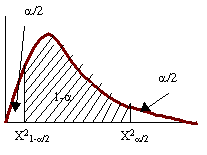 Conclusión:El valor de chi cuadrado (x2 ) es mayor al valor de chi cuadrado hallado en la tabla (xt), cayendo en la zona de aceptación, por tanto se rechaza la H0 y se acepta la H1 que afirma que existe relación significativa entre la funcionalidad familiar y la inteligencia emocional en adolescentes de 5to de secundaria del Centro Educativo N° 0083 San Juan Masías La Victoria Lima 2017.CONCLUSIONES Y RECOMENDACIONESCONCLUSIONESExiste relación entre la funcionalidad familiar y estado emocional en adolescentes de 5to de secundaria del Centro Educativo N° 0083 San Juan Masías La Victoria Lima 2017. (x2 = 33; p:0.05; gl=4)La funcionalidad familiar es media en 80.3% de los adolescentes de 5to de secundaria del Centro Educativo N° 0083 San Juan Masías La Victoria Lima 2017.La funcionalidad familiar según sus dimensiones cohesión y adaptación es media en 73.8% y 72% respectivamente en adolescentes de 5to de secundaria del Centro Educativo N° 0083 San Juan Masías La Victoria Lima 2017.La inteligencia emocional alcanza 75.4% en un nivel promedio en adolescentes de 5to de secundaria del Centro Educativo N° 0083 San Juan Masías La Victoria Lima 2017.La inteligencia emocional según sus dimensiones atención a los sentimientos, claridad de los sentimientos y reparación de emociones alcanzan niveles promedios en 46%; 67% y 48% respectivamente en adolescentes de 5to de secundaria del Centro Educativo N° 0083 San Juan Masías La Victoria Lima 2017.RECOMENDACIONESProporcionar los resultados obtenidos a la institución educativa comprometida para hacer de su conocimiento los aspectos que se deben reforzar en el trabajo con las familias y los propios adolescentes de 5to de secundaria quienes deben continuar una formación integral para cumplir sus metas y se tome en cuenta al resto de estudiantes en cuya formación puede tomarse en cuenta talleres con participación familiar.Realizar talleres y escuelas de padres con temas que evidencien los problemas en la funcionalidad familiar.Fortalecer en los horarios de tutoría diálogos de forma individualizada con los adolescentes que presenten problemas familiares y proporcionarle la orientación necesaria.Contar con instrumentos de evaluación de inteligencia emocional que permitan su identificación semestral y sirva de base para su abordaje como parte de la tutoría y trabajo con la familia en la escuela.Utilizar el apoyo psicológico para el manejo de emociones reflejados en la inteligencia emocional en las etapas que se hagan dificultosas para el adolescente incidiendo en aquellos que muestran comportamientos no asertivos.BIBLIOGRAFIAAcosta F. La familia en los estudios de población en América Latina: estado del conocimiento y necesidades de investigación. Papeles de Población, 9(37), México; 2010. P: 1-44.Aguilar P. Funcionamiento familiar y habilidades sociales en estudiantes de secundaria de instituciones educativas públicas del distrito de Nuevo Chimbote. Tesis de licenciatura. Universidad César Vallejo. Chimbote; 2017. Disponible en: http://repositorio.ucv.edu.pe/bitstream/handle/UCV/398/aguilar_pp.pdf?sequence=1Alatriste N. Funcionamiento familiar y su relación con la inteligencia emocional en adolescentes. México; 2017. Danvilla I, Sartre M. Inteligencia emocional: una revisión del concepto y líneas de investigación. En Cuadernos de Estudios Empresariales 20, 107-126. 2010.De la Paz M, Teva I, Buela G. Influencia de las variables sociodemográficas sobre los estilos de afrontamiento, el estrés social y la búsqueda de sensaciones sexuales en los adolescentes. En Psicothema, 21 (2), 220-226. 2010.Espinoza Y. Estudio sobre la disfuncionalidad familiar y su incidencia en el aprendizaje de los niños y niñas de primero y segundo año de educación primaria de la Escuela Sagrado Corazón de Jesús de Tulcán. 2015.p.15.Extremera N, Fernández-Berrocal P. Inteligencia emocional en adolescentes. Padres y Maestros. Publicación de la Facultad de Ciencias Humanas y Sociales, (352), 34-39. 2013.Fernández K. inteligencia emocional y conducta social en estudiantes del quinto año de secundaria de una Institución eductiva. Tesis de licenciatura. Universidad Privada Antenor Orrego. Trujillo; 2014. Disponible en: www.repositorio.upao.edu.peFisher W. Psychological approach to human sexuality: The sexual behavior sequence. Lawrence Erlbaum Associates, 1998. Pp.131-171.Gallego A. Recuperación crítica de los conceptos de familia, dinámica familiar y sus características. Revista Virtual Universidad Católica del Norte, 1(35), 326-345. 2013.Gartzia y otros. Inteligencia emocional y género: más allá de las diferencias sexuales. Anales de la Psicología, 28 (2), 567-575. 2011.Goleman D. Emotional intelligence. New York: Bantam Books. 1997.Gottman J. The heart of parenting: How to raise an emotionally intelligent child. Nueva York: Simon & Schuster. 1997. Guerrero Y. Clima social familiar, inteligencia emocional y rendimiento académico de los alumnos de quinto de secundaria de las instituciones educativas públicas de ventanilla. Tesis para optar el grado de magíster. Facultad de Psicología. UNMSM. Lima. Perú. 2014. Guilera Ll. Más allá de la Inteligencia Emocional: Las cinco dimensiones de la mente. International Thomson Editores Spain. España: Universidad Autónoma de Barcelona. 2007.Hernández R, Fernández C, Baptista P. Metodología de la Investigación. 6ª ed. México DF: McGraw-Hill. 2014.Huamán M. Relación entre el clima social familiar y la inteligencia emocional de las alumnas de quinto grado de secundaria de la I.E. Nuestra Señora De Fátima. Piura; 2014. McCubbin H, Thompson A. Family assessment inventories for research and practice. 1987. Recuperado de www.scielo.org.co/pdf/psdc/ v30n1/v30n1a07.pdfMejía M, Zavala C, Arteaga N. Funcionamiento familiar e inteligencia emocional en internas de enfermería – Universidad Nacional de Trujillo. Trujillo; 2016. Minuchin S. Familias y terapia familiar. 5ª ed. España: Gedisa. 2010.Navarro M. La importancia de la inteligencia emocional en la formación de los estudiantes de comunicación social de la Pontificia. Colombia: Universidad Javeriana. 2011.Olson D, Gorall D. Circumplex model of marital and family systems. In F. Walsh (Ed.), Normal Family Processes Growing Diversity and Complexity New York/London: The Guilford Press. 3a. ed. Pp. 514-548. Párraga f. Funcionalidad familiar e inteligencia emocional en alumnos del nivel secundario del distrito El Agustino. Tesis de licenciatura. Universidad San Ignacio de Loyola. Lima, 2016. Disponible en: www.repositorio.usil.edu.peQuinto y Roig. Inteligencia emocional entre los alumnos de secundaria. España; 2014.Rivadeneira G, Trelles L. Incidencia de las familias disfuncionales en el proceso de la formación integral en los niños del sexto año de Educación Básica de la Unidad Educativa República del Educador, Cantón Huamboya, provincia de Morona Santiago. Cuenca (Ecuador): Universidad Politécnica Salesiana. 2013. P.14. Touriñán J. Familia, escuela y sociedad civil. Agentes de educación intercultural. Revista de investigación en educación México: 5(7) p: 7-36. 2010.Ugarriza N, Pajares L. Evaluación de la inteligencia emocional a través del Inventario BarOn ICE en una muestra de niños y adolescentes. Persona: Revista de la Facultad de Psicología, 8, 11-58. 2008.Ugarriza N, Pajares L. La evaluación de la inteligencia emocional a través del inventario de BarOn ICE:NA, en una muestra de niños y adolescentes. Lima. 2011.Valdés M, Serrano T, Rodríguez J, Roizblatt A, Florenzano R, Jeldres L. et al. Características del funcionamiento familiar que predicen conductas de riesgo en adolescentes y sus familias. Cuadernos Médico.-social, 38(4), 14-21. 2007.Zambrano G. Inteligencia Emocional y Rendimiento Académico en Historia, Geografía y Economía en alumnos del segundo de secundaria de una institución educativa del Callao. Tesis para optar el grado académico de Magister en Educación con Mención en Aprendizaje y Desarrollo Humano. Universidad San Ignacio de Loyola. Lima-Perú. 2013.Zinguer B. Manejo de la Inteligencia Emocional en los adolescentes del Liceo Nacional Bolivariano Camilo Prada. Venezuela; 2014.ANEXOSAnexo 1INSTRUMENTOSFUNCIONALIDAD FAMILIAR (FACES III- Olson)Buenos días estimado estudiante, mi nombre es VERÓNICA VALLEJOS FUENTES, me encuentro realizando una investigación cuyo objetivo es conocer su opinión sobre la funcionalidad familiar, es decir la satisfacción con su entorno familiar y estado emocional que refleja cómo se siente, para establecer la relación entre ambos aspectos. Le comunico que sus respuestas son confidenciales, la resolución de los cuestionarios será de forma anónima, por tanto, no es necesario que coloque sus nombre ni apellidos. Por favor responda todas las preguntas.Datos generales:Edad:……………..Sexo: MasculinoFemenino¿Con quién o quiénes vives?Con ambos padresSolo con uno de ellosCon uno de tus padres y su nueva parejaCon tus padres y otros familiaresCon otros familiares (abuelos, tíos)Número de hermanos:………………..En el siguiente cuestionario presentado se incluyen afirmaciones que Ud. Deberá leer con atención y responder con qué frecuencia se da en su familia, se le ruega contestar con la mayor sinceridad posible marcando con un aspa el recuadro que contenga la alternativa que Ud. crea conveniente respecto a su experiencia propia tomando en cuenta la siguiente leyenda en tus respuestas:(1) Nunca			(2) Casi nunca			(3) A veces		(4) Casi siempre		(5) SiempreESCALA DE RASGO DE META CONOCIMIENTOS SOBRE ESTADOS EMOCIONALES TMMS-24INSTRUCCIONES:A continuación, encontrará algunas afirmaciones sobre sus emociones y sentimientos. Lea atentamente cada frase y decida la frecuencia con la que usted cree que se produce cada una de ellas. Señale con una “X” la respuesta que más se aproxime a sus preferencias.No hay respuestas correctas o incorrectas, ni buenas o malas. No emplee mucho tiempo en cada respuesta.ANEXO 2TABLA MATRIZINTELIGENCIA EMOCIONALVARIABLEDEFINICIÓN CONCEPTUALDEFINICIÓNOPERACIONALDIMENSIONESINDICADORESFuncionalidad familiarEs la satisfacción con la relación familiar generada por la unión entre sus miembros capaces de adaptarse a su ritmo de vida y satisfacción de necesidades de cada uno de sus miembros a través de la comunicación como eje transversal Es la satisfacción percibida por los integrantes de la familia respecto a su vida familiar por los adolescentes identificada a través del cuestionario FACES III, cuyos valores finales serán: Alta, media, baja.Cohesión Adaptabilidad IndependenciaLazos familiaresCoalicionesTiempo y espacioAmigosToma de decisionesInteresesRecreaciones Estructura familiar, el poder, asertividad, control, formas y estilos de negociaciónRolesReglas de relaciónRetroalimentación positiva y negativaInteligencia emocionalEs un proceso implicado en el reconocimiento, uso, comprensión y manejo de los estados emocionales de uno mismo y de otros para resolver problemas y regular la conducta.Es el manejo de estado emocionales de parte de los adolescentes del centro educativo N° 0083 San Juan Masías, identificado a través de un la Escala TMMS24 cuyos valores finales serán: Baja, Promedio, AltaAtención a los sentimientosClaridad de los sentimientosReparación de las emocionesPreocupación por sus sentimientosControl de emocionesEstado de ánimoIdentificación de sentimientosExteriorizar sentimientosComprensión de sentimientosOptimismoPensamientos agradablesPreocupación por el estado de ánimoEdadf%15 años35%16 años3862%17 años2033%Sexof%Masculino3557%Femenino2643%¿Con quién vive?F%Con ambos padres2643%Sólo con uno de ellos1728%Con uno de tus padres y su nueva pareja1016%Con tus padres y otros familiares711%Con otros familiares12%Número de hermanosf%Uno1830%Dos2643%Tres915%Cuatro47%Total61100%Inteligencia emocionalInteligencia emocionalInteligencia emocionalInteligencia emocionalInteligencia emocionalInteligencia emocionalInteligencia emocionalInteligencia emocionalFuncionalidad familiarAltaAltaPromedioPromedioBajaBajaTotalTotalFuncionalidad familiarf%f%f%f%Alto35%23%00%58%Medio610%4269%12%4980%Bajo12%23%47%711%Total1016%4675%58%61100%Apoyo familiar Inteligencia emocionalInteligencia emocionalInteligencia emocionalApoyo familiar AltaPromedioBajaTOTALALTO3205MEDIO642149BAJO1247TOTAL104656113.80.4583744915.30.671046561AFIRMACIONES123451.  Los miembros de mi familia se piden ayuda unos a otros.2.  En la solución de problemas se siguen las sugerencias de los hijos.3.  Nosotros aprobamos los amigos que cada uno tiene.4.  Los hijos expresan su opinión acerca de su disciplina5.  Nos gusta hacer cosas sólo con nuestra familia cercana.6.  Diferentes personas de mi familia actúan en ella como líderes.7.   Los miembros de mi familia se sienten más cerca entre sí que a personas externa a la familia.8.  En nuestra familia hacemos cambios en la forma de realizar los quehaceres.9.   A los miembros de mi familia nos gusta pasar tiempo libre juntos.10. Padres e hijos discuten juntos las sanciones.11. Los miembros de mi familia se sienten muy cerca unos a otros.12. Los hijos toman las decisiones en la familia.13. Cuando en la familia compartimos actividades, todos estamos presentes.14. Las reglas cambian en nuestra familia.15. Fácilmente se nos ocurren cosas que podemos hacer en familia.16. Nos turnamos las responsabilidades de la casa.17. Los miembros de la familia se consultan entre sí sus decisiones.18. Es difícil identificar quién o quiénes son los líderes en nuestra familia.19. La unión familiar es muy importante.20.  Es difícil decir quién se encarga de que labores en el hogar.12345NuncaRaramenteAlgunas vecesFrecuentementeMuy frecuentementeAFIRMACIONES12345Presto mucha atención a los sentimientos12345Normalmente me preocupo mucho por lo que siento12345Normalmente dedico tiempo a pensar en mis emociones12345Pienso que merece la pena prestar atención a mis emociones y estado de ánimo12345Dejo que mis sentimientos afecten a mis pensamientos.12345Pienso en mi estado de ánimo constantemente12345A menudo pienso en mis sentimientos12345Presto mucha atención a cómo me siento.12345Tengo claros mis sentimientos.12345Frecuentemente puedo definir mis sentimientos.12345Casi siempre sé cómo me siento.12345Normalmente conozco mis sentimientos sobre las personas.12345A menudo me doy cuenta de mis sentimientos en diferentes situaciones.12345Siempre puedo decir cómo me siento.12345A veces puedo decir cuáles son mis emociones12345Puedo llegar a comprender mis sentimientos.12345Aunque a veces me siento triste, suelo tener una visión optimista.12345Aunque me sienta mal, procuro pensar en cosas agradables.12345Cuando estoy triste, pienso en todos los placeres de la vida.12345Intento tener pensamientos positivos aunque me sienta mal.12345Si doy demasiadas vueltas a las cosas, complicándolas, trato de calmarme.12345Me preocupo por tener un buen estado de ánimo.12345Tengo mucha energía cuando me siento feliz.12345Cuando estoy enfadado intento cambiar mi estado de ánimo.12345DATOS GENERALESDATOS GENERALESDATOS GENERALESDATOS GENERALESFUNCIONALIDAD FAMILIARFUNCIONALIDAD FAMILIARFUNCIONALIDAD FAMILIARFUNCIONALIDAD FAMILIARFUNCIONALIDAD FAMILIARFUNCIONALIDAD FAMILIARFUNCIONALIDAD FAMILIARFUNCIONALIDAD FAMILIARFUNCIONALIDAD FAMILIARFUNCIONALIDAD FAMILIARFUNCIONALIDAD FAMILIARFUNCIONALIDAD FAMILIARFUNCIONALIDAD FAMILIARFUNCIONALIDAD FAMILIARFUNCIONALIDAD FAMILIARFUNCIONALIDAD FAMILIARFUNCIONALIDAD FAMILIARFUNCIONALIDAD FAMILIARFUNCIONALIDAD FAMILIARFUNCIONALIDAD FAMILIAR12341234567891011121314151617181920 ST1ST2 T 117122444444433324333435553539742172123433322335415135315134266031722234333323333422233333273158416123334444311331213135553128595161314323231344425334345233316461711344444443324334434343383371716124352443433424344425323038688172523222432221214222242225214691612232223322234344333333292857101621243223244323143343243332659111621144553333333333354352363470121621145132134345315245451313465131723332134434333223423221282654141721252211115515131351255312455151713153133534525141355455393372161623053433434354333454434363874171621232531453355243233351362965181614133533444354334334333353570191611243532444333242334253372966201621153155345515351555555453681211611454453245435352454252433376221622132223213323132243222252247231714154444342425351435151452469241622233553131123341212551312354251612322233522233323222232232750261613443255353353535334555374279271521143223243222232222221262147281622243342445344352455455393978291712343322422233322323253292655301523243342445444352455455403979311611343332334334322333553232643217124333535212233342222232530553316233545442222232243335423330633415222432243222322222222212422463516113342434433443333325236296536162323132443233213422233128235137161223213223233222222313324224638161122331242333322221332224244839161232311132333321131223121204140171222233223222345124332227255241162303324434433433333325234306442171123333333233223233322328265443162423222123222321121315225174244161424434434533524235315338327045162125221134424342421445330306046161115421234332121344325130255547171123244322332324332324232245648161414324433441424321531233265949161114322221323131412125220264650171415133334333532133345336276351162413235311332335334315132255752171124434444234422443242432356753161313131323111332134535131184954162233342333232223222335531265755171223243434443332222333332286056171123214324443525135335236286457161113254544331414232315439246358171133343333444443334425236326859161113212222331212232312223184160162113343343243335134425337286561172125323511232323323314431245512345678D1 910111213141516 D21718192021222324D3T44443434304444344532444433342991544543333154333333273433445430885354333329333435352933433335278533332233222223355426332233552674343333332544444433302223345425804444344431444444443244444444329543332233233344233325344444443179555432333052233233231545355533865444333329354433332813335555308744442444303343343326454544543591455324433022324123194534535231804533223123544545433421112154177443333233245425323327443433553182232431342222345512241523245123695535543535555545553955555555401144444344431333343432644544555369353243333264435353330345532322783454323453055435324313253555230914433343428334443332744444444328754552133285355543434554533543496444443443144444444324444444432953344333326333343332533433443277855555555405555555540555555554012032322222183333322221344535523170323355532953343232252233232320745553455335454543343244444454331005555555540332342222122222353218244552334304334433327525433332885553335553433431152222233333221774455333330333331352414412222187234453335304534444331343333342687555333353222443322223335223526802333555531344333332633334223238055555555403343522224222223331983323322232033233223214433111219603333333324222343322123433354277233333332232333332322234333542772553355533443333122213543322123785533555536323351222135333344288522222232172332533324233333332364322322231933334223234435355433753332322220232233332133233234236422332322192233322320322233442362533243122343334221224344333226715444335533344334453011412224178012222233173244443226111132541861523323222222333223203222334423652323233321541324552911112155176754445443335434422327555545553999511211131543333333253333333324645343334328543532342954154354318811111211911121121101221222113322312131215113143331933433333255953342333265345344331433344532986534344332944444313273323332322783422333323444543232934443355318355454325333453425430424325553093455534453555445334334434445533101534143212334534254304243211118713434333427544443343144354253308845531453304443355533533335533093